УТВЕРЖДАЮРектор ГБОУ ВПО КрасГМУ им. проф. В.Ф. Войно-ЯсенецкогоМинздрава Россиипроф.               И.П. Артюхов«___»  _____________ 2016 г.ПОЛОЖЕНИЕо текущем контроле успеваемости обучающихся по основным образовательным программам высшего образования – программам бакалавриата, специалитета, магистратуры в ГБОУ ВПО КрасГМУ им. проф. В.Ф. Войно-Ясенецкого Минздрава РоссииВыпуск 2Красноярск2016Положение о текущем контроле успеваемости обучающихся по основным образовательным программам высшего образования – программам бакалавриата, специалитета, магистратуры в ГБОУ ВПО КрасГМУ им. проф. В.Ф. Войно-Ясенецкого Минздрава России / С.Ю. Никулина, О.В. Кулешова Е.Г. Мягкова, [и др.]. - Красноярск : тип. КрасГМУ, 2016. – 9 с.СОСТАВИТЕЛИ: Проректор по УР -  менеджер по качеству 		С.Ю. НикулинаПроректор по организационно-правовой работе							О.В. КулешоваНачальник УМУ							Е.Г. МягковаДекан факультета ДиНПО					Е.В. ТаптыгинаСОГЛАСОВАНО:Начальник ОУКПС						Р.Г. БуянкинаРуководитель Института стоматологии – НОЦ инновационной стоматологии			В.В. АлямовскийЗаместитель руководителя Института стоматологии – НОЦ инновационной стоматологии			А.А. МайгуровДекан лечебного факультета 					О.А. ШтегманДекан педиатрического факультета 			М.Ю. ГалактионоваДекан фармацевтического факультета 			Л.В. ТруфановаДекан факультета фундаментального медицинского образования 					Н.С. ГорбуновДекан факультета медицинской кибернетики и управления в здравоохранении						К.А. ВиноградовДекан факультета клинической психологии 					И.О. Логинова Руководитель отделения подготовки по направлению Социальная работа			Н.В. ТихоноваУтверждено и введено в действие приказом ректора ГБОУ ВПО КрасГМУ им. проф. В.Ф. Войно-Ясенецкого Минздрава России №____ от  «___»_____________2016г.© ГБОУ ВПО КрасГМУ им. проф. В.Ф. Войно-Ясенецкого Минздрава России2016Область примененияНастоящее Положение о текущем контроле успеваемости обучающихся по основным образовательным программам высшего образования – программам бакалавриата, специалитета, магистратуры в ГБОУ ВПО КрасГМУ им. проф. В.Ф. Войно-Ясенецкого Минздрава России (далее – Положение) входит в структуру организационных документов государственного бюджетного образовательного учреждения высшего профессионального образования «Красноярский государственный медицинский университет имени профессора В.Ф. Войно-Ясенецкого» Министерства здравоохранения Российской Федерации (далее – Университет), а также в структуру документов системы менеджмента качества (далее – СМК) Университета.Положение определяет порядок текущего контроля успеваемости обучающихся по основным образовательным программам высшего образования – программам бакалавриата, специалитета, магистратуры в Университете (далее – обучающихся), а также права и обязанности обучающихся и преподавателей при проведении текущего контроля успеваемости.Настоящее Положение обязательно к применению администрацией Университета, профессорско-преподавательским составом (далее – преподавателями), участвующим в реализации образовательных программ и обучающимися.Нормативные ссылки Настоящее положение разработано на основании следующих нормативных документов:	2.1 Федеральный закон от 29.12.2012 N 273-ФЗ «Об образовании в Российской Федерации».	2.2 Приказ Минобрнауки России от 19.12.2013 N 1367 «Об утверждении Порядка организации и осуществления образовательной деятельности по образовательным программам высшего образования - программам бакалавриата, программам специалитета, программам магистратуры».	2.3 Устав ГБОУ ВПО КрасГМУ им. проф. В.Ф. Войно-Ясенецкого Минздрава России.Основные понятия и определения. 3.1. Текущий контроль успеваемости, наряду с промежуточной аттестацией обучающихся и итоговой (государственной итоговой) аттестацией осуществляется с целью контроля качества освоения образовательных программ.3.2 Текущий контроль успеваемости – оценивание хода освоения образовательной программы, в том числе отдельной части дисциплины/модуля/курса/контрольной работы /курсовой работы/практики.3.3 Текущая неуспеваемость – наличие у обучающегося пропущенных занятий, низких результатов учебной деятельности по изучаемой дисциплине/модулю/курсу/практике (уровня знаний, умений, навыков, сформированности компетенций), несоблюдение графика учебного процесса и календарно-тематического плана дисциплины/модуля/курса/практики.3.4 Неуспевающие обучающиеся – обучающиеся, имеющие текущую неуспеваемость.Общие положения4.1 Основными задачами текущего контроля успеваемости являются:регулярная проверка посещения обучающимися всех видов учебных занятий;выявление и оценка знаний, умений и навыков обучающихся в области изучаемой учебной дисциплины/модуля/курса/практики;оценка сформированности общекультурных/ общепрофессиональных/ профессиональных компетенций, необходимых для успешной профессиональной деятельности;повышение мотивации обучающихся к активной систематической работе в течение периода изучения дисциплины/модуля/курса/практики;приобретение и развитие навыков самостоятельной работы обучающихся;упрочение обратной связи между преподавателем и обучающимся;воспитание положительного и ответственного отношения обучающихся к учебной деятельности, дисциплинированности и настойчивости в решении учебных задач;своевременное внесение корректив в содержание, организацию и методику образовательного процесса, в профессиональный стиль деятельности профессорско-преподавательского состава, в развитие их педагогической культуры и мастерства.4.2 Дидактическими требованиями организации и проведения текущего контроля успеваемости обучающихся являются:индивидуальный характер контроля, требующий осуществления текущего контроля успеваемости каждого обучающегося;систематический характер текущего контроля успеваемости, предполагающий регулярность и постоянность его проведения;разнообразный характер текущего контроля успеваемости, включающий реализацию его обучающей и воспитывающей функций, обеспечивающий заинтересованность обучающихся в его проведении и результатах;всесторонний характер текущего контроля успеваемости, комплексно охватывающий все разделы образовательной  программы и виды учебных занятий;объективный характер текущего контроля успеваемости, исключающий субъективные суждения и выводы, основанные на недостаточном знании обучающихся или предвзятом к ним отношении со стороны профессорско-преподавательского состава;дифференцированный характер текущего контроля успеваемости, учитывающий специфические особенности каждой учебной дисциплины и отдельных ее разделов.4.3 Содержание текущего контроля успеваемости обучающихся определяется требованиями образовательного стандарта, основной образовательной программы, учебным планом образовательной программы, содержанием дисциплины/модуля/курса/практики образовательной программы, дидактическими задачами.4.4 Текущий контроль проводится в течение всего периода освоения дисциплины/модуля/курса/практики обучающимся.4.5 Организация и проведение контроля текущей успеваемости по дисциплине/модулю/курсу/практике осуществляется в соответствии с рабочей программой дисциплины/модуля/курса/практики, календарно-тематическим планом.4.6 На первом занятии преподаватель доводит до сведения обучающихся информацию о:содержании рабочей программы дисциплины/модуля/курса/практики;графике изучения дисциплины/модуля/курса/практики;критериях и порядке оценивания посещаемости аудиторных занятий и учебной деятельности по изучаемой дисциплине/модулю/курсу/практике;требованиях к выполнению контрольных заданий и критериях их оценки;требованиях к выполнению контрольной работы/курсовой работы/курсового проекта (при наличии);графике и правилах получения консультаций, месте их проведения;порядке отработки пропущенных занятий;перечне рекомендуемой литературы по дисциплине/модулю/курсу/практике.Для обучающихся с применением дистанционных образовательных технологий, указанная информация публикуется в соответствующем разделе электронного учебно-методического комплекса дисциплины/модуля/курса.4.7 Текущий контроль успеваемости по дисциплине/модулю/ курсу/практике может предварять входной контроль, направленный на определение общего уровня подготовленности обучающихся к освоению учебного материала дисциплины/модуля/курса/практики. Входной контроль проводится на первых занятиях в формах, установленных рабочей программой дисциплины/модуля/курса/практики. Результаты входного контроля, являются основанием для внесения преподавателем изменений в рабочую программу учебной дисциплины (модуля) или организацию учебной деятельности отдельных обучающихся по повышению уровня их подготовленности к изучению учебной дисциплины.4.8 Текущий контроль успеваемости включает в себя учет:посещаемости учебных занятий;учебной деятельности по изучаемой дисциплине/модулю/курсу/практике (уровня знаний, умений, навыков, сформированности компетенций);результатов выполненной контрольной работы/курсовой работы/курсового проекта (при наличии);соблюдения графика учебного процесса и календарно-тематического плана дисциплины/модуля/курса/практики;4.9 Текущий контроль успеваемости обучающегося оценивается на каждом занятии по 4-х балльной системе – оценками «отлично», «хорошо», «удовлетворительно», «неудовлетворительно».4.10 Проведение текущего контроля успеваемости осуществляется преподавателями, заведующими кафедрами;4.11 Информация о текущей успеваемости обучающегося заносится в кафедральный журнал преподавателем, ведущим лекции/семинарские занятия/практические и иные занятия по дисциплине/модулю/курсу.4.12 Преподаватель обязан довести оценки текущего контроля успеваемости до сведения обучающегося, объяснив конкретные причины в случае отрицательного результата.4.13 Результаты текущего контроля успеваемости подводятся раз в месяц на кафедре не позднее 28 числа, не менее 2-х раз за семестр обсуждаются на заседаниях кафедры. 4.14 Результаты текущего контроля успеваемости вносятся в ведомость текущей успеваемости (Приложение А) и ежемесячно до 28 числа предоставляются в деканат.4.15 Информация о неуспевающих обучающихся доводится до сведения обучающихся путем размещения ведомостей текущей успеваемости на стендах кафедр и факультетов/институтов/отделений подготовки, а также на официальном сайте Университета. Для обучающихся с применением дистанционных образовательных технологий, указанная информация публикуется в соответствующем разделе учебно-методического комплекса для дистанционного обучения дисциплины/модуля/курса.4.16 Средний балл текущей успеваемости применяется при подсчёте рейтинга промежуточной аттестации обучающегося, на основании которого выставляется оценка за зачёт с дифференцированной оценкой/экзамен. Средний балл текущей успеваемости рассчитывается суммированием всех оценок, полученных за период освоения дисциплины/модуля/курса и делением полученной суммы на оцениваемые виды учебной работы при изучении дисциплины/модуля/курса. 4.17. Преподаватели, заведующие кафедрами, деканы/руководители факультетов/институтов/отделений подготовки обязаны проводить индивидуальную работу с неуспевающими обучающимися (не выполняющими обязанностей по добросовестному освоению образовательной программы):личная беседа преподавателя, завуча кафедры, заведующего кафедрой, декана/руководителя факультета/института/отделения подготовки с обучающимся;приглашение обучающегося на кафедральное заседание.Порядок ликвидации текущей неуспеваемости5.1 Обучающийся, пропустивший аудиторное занятие или получивший оценку «неудовлетворительно», обязан изучить и отработать тему занятия в форме, предусмотренной рабочей программой дисциплины/модуля/курса. Форму ликвидации определяет преподаватель и сообщает обучающемуся.5.2 Ликвидация текущей неуспеваемости может осуществляться на консультациях по ликвидации текущей неуспеваемости. 5.3 Не позднее 28 числа каждого учебного месяца кафедра составляет график консультаций по ликвидации текущей неуспеваемости на следующий месяц, с указанием дат, времени, мест проведения консультаций, преподавателей (фамилия, имя, отчество), проводящих консультации, передает его в деканат/институт/отделение подготовки, а также размещает на стенде кафедры. Для обучающихся с применением дистанционных образовательных технологий, указанная информация публикуется в соответствующем разделе учебно-методического комплекса для дистанционного обучения дисциплины /модуля/курса.5.4 Текущая неуспеваемость по лекции /практическому/семинарскому/ лабораторному и иному занятию должна быть ликвидирована в течение 14 дней, до начала экзаменационной сессии.5.5 В ряде случаев, для обучающихся, имеющих текущую неуспеваемость по уважительной причине (длительная болезнь), ликвидация текущей неуспеваемости осуществляется по индивидуальному графику, согласованному кафедрой и деканатом/институтом/отделением подготовки.5.6 В исключительных случаях (пропуск занятия в связи с участием обучающегося в межвузовских конференциях, олимпиадах, соревнованиях, конкурсах), по решению декана/руководителя деканата/института/отделения подготовки, оформленному распоряжением по деканату институту/отделению подготовки согласованному с кафедрой, обучающийся может освобождаться от необходимости ликвидировать текущую неуспеваемость.5.7 Обучающийся, не ликвидировавший текущую неуспеваемость в установленные сроки, пропустивший три и более аудиторных занятия подряд, допускается к очередным занятиям только с разрешения декана/руководителя деканата/института/отделения подготовки или его заместителя в письменной форме.5.8 К обучающемуся, имеющему пропуски без уважительных причин более 30% аудиторных занятий в семестре, не ликвидировавшему текущую неуспеваемость в установленные сроки, могут быть применены дисциплинарные взыскания вплоть до отчисления.Заключительные положения6.1 В данное Положение могут вноситься правки в связи с изменениями в действующем законодательстве, локальных актах Университета.6.2 Обязанность по корректировке Положения возлагается на начальника учебно-методического управления.Приложение АГОСУДАРСТВЕННОЕ БЮДЖЕТНОЕ ОБРАЗОВАТЕЛЬНОЕ УЧРЕЖДЕНИЕ ВЫСШЕГО ПРОФЕССИОНАЛЬНОГО ОБРАЗОВАНИЯ
«КРАСНОЯРСКИЙ ГОСУДАРСТВЕННЫЙ МЕДИЦИНСКИЙ УНИВЕРСИТЕТ ИМЕНИ ПРОФЕССОРА В.Ф. ВОЙНО-ЯСЕНЕЦКОГО»
МИНИСТЕРСТВА ЗДРАВООХРАНЕНИЯ РОССИЙСКОЙ ФЕДЕРАЦИИ

Ведомость текущей успеваемостиза ______________(месяц) 20__ - 20__ учебного годаКафедра_____________________________________________________________________Дисциплина/модуль/курс______________________________________________________Специальность/направление подготовки________________________________________Форма обучения__________________Количество прочитанных лекций_______________Количество проведенных практических/лабораторных занятий, семинаров_________Количество контрольных работ_______________________________________Комментарии_____________________________________________________________________________________________________________________________________________________________________________________________________________________________________________________________________________________________________________________________________________________________________________________«___»____________201_г.		Зав. кафедрой_______________	__________________(ФИО)			(Подпись)№п/пФИОГруппаПоказатели неуспеваемостиПоказатели неуспеваемостиПоказатели неуспеваемостиПоказатели неуспеваемости№п/пФИОГруппаКоличество неуд.Количество пропусковКоличество пропусковНеаттестованные контрольные№п/пФИОГруппаКоличество неуд.лекцииПрактика/семинарыНеаттестованные контрольные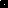 